УКРАЇНАОДЕСЬКА ОБЛАСТЬПОДІЛЬСЬКА РАЙОННА ДЕРЖАВНА АДМІНІСТРАЦІЯ   РОЗПОРЯДЖЕННЯ 07.12.2020                          м.Подільськ                          №  174 /20Про перевірку наявності документів,які мають гриф «Для службового користування» в секторі організаційно-контрольної роботи, діловодства та звернення громадянапарату Подільської районної державної адміністраціїВідповідно до ст.6,13,39 Закону України «Про місцеві державні адміністрації», Постанови Кабінету Міністрів України від 19.10 2016 року №736 «Про затвердження Типової інструкції про порядок ведення обліку, зберігання, використання і знищення документів та інших матеріальних носіїв інформації, що носять службову інформацію», п.88,п.110 Інструкції, затвердженої розпорядженням голови районної державної адміністрації від 23.12.2016 року №558/16 «Про затвердження Інструкції про порядок ведення обліку, зберігання, використання і знищення документів та інших матеріальних носіїв інформації, що містять службову інформацію в Подільській районній державній адміністрації», з метою належного обліку, зберігання і використання документів:Експертній  комісії  з питань роботи із службовою інформацією та проведення експертизи цінності документів Подільської районної державної адміністрації:Здійснити перевірку наявності та стану документів не секретного діловодства з грифом «Для службового користування».Переглянути документи з грифом «Для службового користування» з метою підтвердження наявності або відсутності в них відомостей, що становлять службову інформацію.Акти про результати перевірки стану та наявності документів з грифом «Для службового користування» надати на затвердження голові Подільської районної державної адміністрації до 04 січня 2021 року.2. Виконання розпорядження контролюватиму особисто.Голова                                                                Михайло ЛАЗАРЕНКО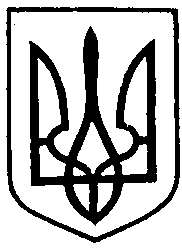 